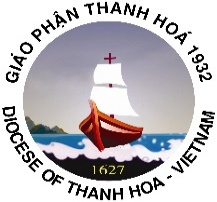 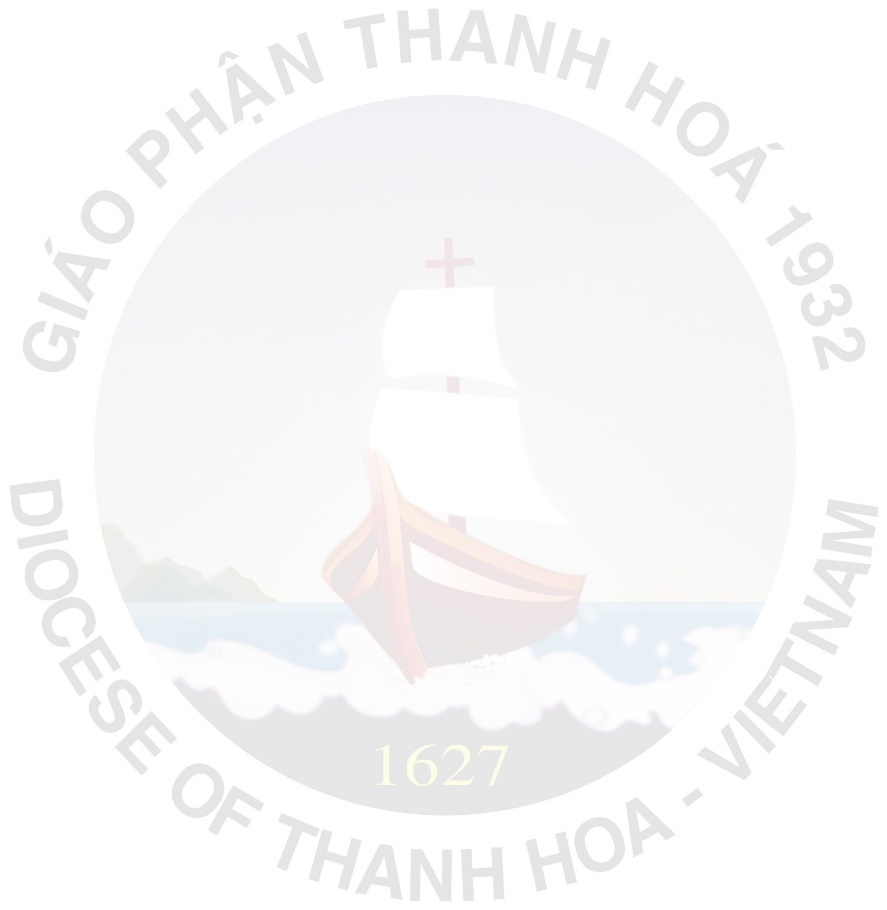 Kính thưa Cha quản xứ,Hội Đồng Mục Vụ Giáo họ:	Và gia đình xin cha ban phép Rửa tội cho em:Tên thánh, Họ và tên: 	Sinh ngày: 	Quê quán: 	Con ông: 	Và bà: 	Thuộc Giáo họ: ......................................................Giáo xứ: 	Giáo hạt: ..................................................................Giáo phận:	Ngày rửa tội: 	Người rửa tội: 	Người đỡ đầu: 	Ghi chú: 	Lưu ý:- Bố, mẹ có học giáo lý mùa chay không? 	- Bố, mẹ có tham dự lễ Chúa nhật, và lễ buộc không?	- Gia đình có đọc kinh tối sáng hằng ngày không?	- Phải trình trước ‘giấy này’ với cha xứ để ngài sắp xếp.- Khi đi rửa tội cho con phải mang theo sổ gia đình Công giáo, 1 áo trắng, 1 cây nến.- Khi rửa tội phải có sự hiện diện của cha mẹ và người đỡ đầu.- Bố mẹ xưng tội trước khi rửa tội cho con.